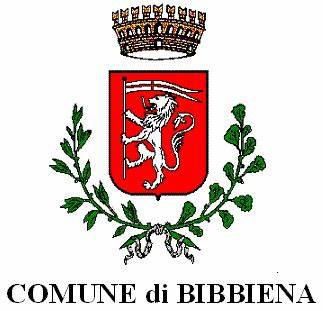 (Provincia di Arezzo)Regolamento per la disciplinadella Tassa sui Rifiuti (TARI)ART. 1PRESUPPOSTOPresupposto della TARI è il possesso o la detenzione a qualsiasi titolo di locali o di aree scoperte a qualsiasi uso adibiti, suscettibili di produrre rifiuti urbani, identificati dal successivo art. 4.La mancata utilizzazione del servizio di gestione dei rifiuti urbani o l’interruzione temporanea dello stesso non comportano esonero o riduzione del tributo.Il tributo è destinato alla copertura dei costi relativi al servizio di raccolta e smaltimento dei rifiuti come individuati dall’art. 4 del presente regolamento, ad esclusione dei costi relativi ai rifiuti speciali al cui smaltimento provvedono a proprie spese i relativi produttori comprovandone l’avvenuto trattamento in conformità alla normativa vigente.Per utenze domestiche si intendono tutti i locali destinati a civile abitazione e loro pertinenze, mentre per utenze non domestiche tutti i restanti locali ed aree soggetti al tributo, tra cui le comunità, le attività commerciali, artigianali, industriali, professionali e le attività produttive in genere.ART. 2DEFINIZIONE DI RIFIUTOLa definizione e la classificazione dei rifiuti urbani e speciali è disciplinata dalle disposizioni del Decreto Legislativo 3/04/2006, n. 152(codice ambientale) come modificato dal D.Lgs 116/2020 e successive modificazioni e integrazioni.ART. 3SOGGETTI PASSIVILa TARI è dovuta da chiunque possieda o detenga a qualsiasi titolo locali o aree scoperte, di cui al successivo art. 4, a qualsiasi uso adibiti, suscettibili di produrre rifiuti urbani, con vincolo di solidarietà nel caso di pluralità di possessori o di detentori dei locali o delle aree stesse.Nell’ipotesi di detenzione temporanea di durata non superiore a sei mesi nel corso dello stesso anno solare, la TARI è dovuta soltanto dal possessore dei locali e delle aree a titolo di proprietà, usufrutto, uso, abitazione o superficie. La detenzione pluriennale, derivante, ad esempio, ad un rapporto di locazione o di comodato, non avendo la natura temporanea, prevede, come soggetto passivo, il detentore per tutta la durata del rapporto.Per i locali in multiproprietà e per i centri commerciali integrati, il soggetto che gestisce i servizi comuni è responsabile del versamento del tributo dovuto per i locali e per le aree scoperte di uso comune e per i locali e le aree scoperte in uso esclusivo ai singoli possessori o detentori. A quest’ultimi spettano invece tutti i diritti e sono tenuti a tutti gli obblighi derivanti dal rapporto tributario riguardante i locali e le aree scoperte in uso esclusivo.ART. 4LOCALI  E AREE SCOPERTE SOGGETTI AL TRIBUTOSono soggetti alla TARI tutti i locali comunque denominati, esistenti in qualsiasi specie di costruzione stabilmente infissa al suolo o nel suolo, chiusi o chiudibili da ogni lato verso l’esterno qualunque sia la loro destinazione o il loro uso, suscettibili di produrre rifiuti urbani, insistenti nel territorio del Comune. Si considerano soggetti tutti i locali predisposti all’uso anche se di fatto non utilizzati, considerando tali quelli a destinazione abitativa dotati di almeno un’utenza attiva ai servizi di rete (acqua, energia elettrica, gas) o di arredamento e, per i locali ad uso non domestico, quelli forniti di impianti, attrezzature o, comunque, ogniqualvolta è ufficialmente autorizzato o assentito l’esercizio di un’attività nei locali medesimi. Sono comunque considerati tassabili i locali sia a destinazione abitativa che non abitativa sfitti e/o non occupati se utilizzati come deposito di materiali in genere.Sono altresì soggette al tributo tutte le aree scoperte occupate o detenute, a qualsiasi uso adibite, la cui superficie insiste nel territorio comunale, suscettibili di produrre rifiuti urbani, escluse quelle aventi destinazione accessoria o pertinenziale a locali a loro volta assoggettati al prelievo.ART. 5LOCALI ED AREE SCOPERTE NON SOGGETTI AL TRIBUTONon sono soggetti all’applicazione della TARI i seguenti locali e le seguenti aree scoperte:locali ed aree scoperte non suscettibili di produrre rifiuti urbani, quali ad esempio:Utenze domestichesolai e sottotetti non collegati da scale, fisse o retrattili, da ascensori o montacarichi;centrali termiche e locali riservati ad impianti tecnologici, quali cabine elettriche, vano ascensore e quei locali dove non è compatibile la presenza di persone o operatori;locali privi di tutte le utenze attive di servizi di rete (gas, acqua, energia elettrica, ecc.) e non arredati;locali in oggettive condizioni di non utilizzo in quanto inabitabili, purché di fatto non utilizzati, o oggetto di lavori di ristrutturazione, restauro o risanamento conservativo in seguito al rilascio di licenze, permessi, concessioni od autorizzazioni, limitatamente al periodo di validità del provvedimento e, comunque, non oltre la data riportata nella certificazione di fine lavori;superfici coperte di altezza inferiore a 180 centimetri.Utenze non domestichecentrali termiche e locali riservati ad impianti tecnologici quali cabine elettriche, silos e simili, dove non è compatibile o non si abbia di regola la presenza umana;locali privi di tutte le utenze attive di servizi di rete (gas, acqua, energia elettrica, ecc.), non arredati e in relazione ai quali non risultano rilasciati atti assentiti o autorizzativi per l’esercizio di attività e non utilizzati come deposito di materiali in genere;locali destinati esclusivamente all’esercizio del culto, con esclusione delle pertinenze;aree scoperte destinate all’esercizio dell’agricoltura, silvicoltura, allevamento e le serre a terra;- superfici destinate esclusivamente all’esercizio di attività sportiva, quali campi da gioco o vasche delle piscine, con esclusione delle superfici destinate ad usi diversi, quali spogliatoi, servizi igienici, uffici, biglietterie, bar, ristoranti, spalti, ecc., che restano invece soggette al tributo;- aree adibite in via esclusiva al transito dei veicoli destinate all’accesso alla pubblica via ed al movimento veicolare interno;- aree impraticabili o intercluse da recinzione;- aree in abbandono o di cui si possa dimostrare il permanente stato di inutilizzo;- aree non presidiate o adibite a mero deposito di materiali in disuso;- zone destinate esclusivamente al transito ed alla manovra degli autoveicoli all’interno dei locali o nelle aree esterne;- aree adibite in via esclusiva all’accesso dei veicoli alle stazioni di servizio dei carburanti;aree scoperte pertinenziali o accessorie a locali tassabili quali, a titolo di esempio, parcheggi gratuiti a servizio del locale, aree a verde, giardini, corti, lastrici solari, balconi, verande, terrazze e porticati non chiusi o chiudibili con strutture fisse;aree comuni condominiali ai sensi dell’art. 1117 del Codice civile non detenute o occupate in via esclusiva.Ai fini della non applicazione del tributo sui locali e sulle aree di cui alla lettera a) del precedente comma, i contribuenti sono tenuti a dichiarare gli stessi nella dichiarazione originaria o di variazione, indicandole circostanze che danno diritto alla loro detassazione. Nella dichiarazione dovranno altresì essere specificati elementi obiettivi direttamente rilevabili o allegata idonea documentazione tale da consentire il riscontro delle circostanze dichiarate.ART. 6DETERMINAZIONE DELLA SUPERFICIE TASSABILEIn sede di prima applicazione della TARI, la superficie tassabile è data, per tutti gli immobili soggetti al prelievo, dalla superficie calpestabile. Ai fini dell’applicazione del tributo si considerano le superficie già dichiarate o accertate ai fini della TARES, di cui all’art. 14 del Decreto Legge 6/12/2011, n. 201, o della TARSU, di cui al Capo 3° del Decreto Legislativo 15/11/1993, n. 507. Per le unità immobiliari a destinazione ordinaria iscritte o iscrivibili nel catasto edilizio urbano, a decorrere dal primo gennaio dell'anno successivo a quello di emanazione di un apposito provvedimento del Direttore dell'Agenzia delle Entrate che attesta l'avvenuta completa attuazione delle disposizioni volte a realizzare l’allineamento tra i dati catastali relativi alle unità immobiliari e i dati riguardanti la toponomastica e la numerazione civica interna ed esterna, di cui all’art. 1, comma 647, della Legge 27/12/2013, n. 147, la superficie tassabile  sarà determinata, a regime,  dall’80% della superficie catastale determinata secondo i criteri stabiliti dal D.P.R. 23/03/1998, n.138. All’atto dell’entrata in vigore del predetto criterio, il Comune provvederà a comunicare ai contribuenti interessati la nuova superficie imponibile mediante apposita comunicazione scritta raccomandata AR o PEC. Per le altre unità immobiliari, diverse da quelle di cui al comma precedente, come per le aree scoperte operative, la superficie imponibile resta quella calpestabile.		Nella determinazione della superficie assoggettabile non si tiene conto di quella di cui al successivo articolo 7.ART. 7PRODUZIONE DI RIFIUTI SPECIALI - RIDUZIONI SUPERFICIARIE1 Nella determinazione della superficie dei locali e delle aree scoperte assoggettabili alla TARI non si tiene conto di quella parte delle stesse dove si formano, in via continuativa e nettamente prevalente, rifiuti speciali, al cui smaltimento sono tenuti a provvedere a proprie spese i relativi produttori, a condizione che gli stessi dimostrino l’avvenuto trattamento in conformità alla normativa vigente. A tal fine, a pena di decadenza, il soggetto passivo dovrà presentare al Comune copia del formulario d’identificazione dei rifiuti entro il 31 gennaio dell’anno successivo a quello di riferimento. In difetto l’intera superficie sarà assoggettata alla tassa per l’intero anno solare. Sono considerati rifiuti speciali i rifiuti della produzione, dell’agricoltura, della silvicoltura, della pesca, delle fosse settiche, ivi compresi i fanghi di depurazione, i veicoli fuori uso o i rifiuti da costruzione e demolizione. Sono altresì rifiuti speciali i rifiuti prodotti dalle attività connesse a quelle agricole di cui all’art. 2135 del Codice civile. Nel caso delle attività di produzione industriale, sono soggetti al tributo i locali aventi destinazioni diverse dal reparto di lavorazione e dai magazzini di cui al successivo comma 4.2.Qualora non sia obiettivamente possibile individuare le superfici da escludersi, la superficie rilevante è calcolata applicando all’intera superficie sulla quale l’attività è svolta la percentuale di abbattimento del 30%.3.Nella determinazione della superficie tassabile non si tiene conto di quella in cui si producono in via continuativa e nettamente prevalente come specificato al comma 1 rifiuti speciali. In tal caso, oltre che alle aree di produzione dal cui utilizzo ne consegue la predetta produzione di rifiuti speciali, la detassazione spetta anche ai magazzini funzionalmente ed esclusivamente collegati al processo produttivo dell’attività svolta dall’utenza. Si considerano funzionalmente ed esclusivamente collegati all’esercizio dell’attività produttiva svolta nelle aree di cui al precedente periodo, i magazzini esclusivamente impiegati per il deposito o lo stoccaggio di materie prime o merci utilizzate nel processo produttivo. 4.Restano, pertanto, esclusi dalla detassazione quelli destinati anche solo parzialmente al deposito di prodotti o merci non impiegati nel processo produttivo svolto nelle aree di produzione a cui i magazzini sono collegati o destinati alla commercializzazione o alla successiva trasformazione in altro processo produttivo.5.Al fine di ottenere la detassazione della superficie in cui si producono in via continuativa e nettamente prevalente rifiuti speciali, il contribuente è tenuto a presentare copia del formulario di identificazione del rifiuto, entro il termine fissato dal presente regolamento, nella quale sono individuate le predette aree, anche nel caso di applicazione della percentuale di abbattimento forfettario di cui al precedente comma 2. In allegato alla dichiarazione il contribuente deve fornire idonea documentazione atta a comprovare la predetta produzione di rifiuti speciali in via continuativa e nettamente prevalente nonché il relativo smaltimento o recupero a propria cura tramite operatori abilitati. 6.Nel caso dei magazzini di cui al comma 4, dovrà essere adeguatamente documentato che gli stessi sono funzionalmente ed esclusivamente collegati al reparto produttivo di rifiuti speciali e che i medesimi accolgono solo materie prime e merci, relative al processo produttivo.7.Il contribuente è tenuto a presentare, inoltre, la predetta documentazione ogni anno, entro il termine del 31 gennaio. In caso di mancata presentazione della documentazione richiesta nei termini, le superfici in precedenza escluse sono assoggettate al tributo con decorrenza dal 1° gennaio dell’anno precedente. Fermo restando l’obbligo dichiarativo, la documentazione richiesta nel presente comma non è necessaria nel caso si tratti di attività industriali, relativamente ai reparti di lavorazione, nonché di attività agricole e connesse, come definite dall’art. 2135 c.c.ART. 7-BISRIDUZIONI PER LE UTENZE NON DOMESTICHE IN CASO DI USCITA DAL SERVIZIO PUBBLICOAi sensi dell’art. 198, comma 2-bis, del Decreto Legislativo 03/04/2006, n. 152, le utenze non domestiche possono conferire al di fuori del servizio pubblico i propri rifiuti urbani, previa dimostrazione di averli avviati tutti al recupero mediante attestazione rilasciata dal soggetto che effettua l’attività di recupero dei rifiuti stessi. Ai sensi dell'art. 238, comma 10, del Decreto Legislativo 03/04/2006, n. 152, le utenze non domestiche che conferiscono al di fuori del servizio pubblico tutti i rifiuti urbani prodotti e che dimostrino di averli avviati al recupero mediante attestazione rilasciata dal soggetto che effettua l'attività di recupero degli stessi, non sono tenute alla corresponsione della quota variabile del tributo. A tal fine, la scelta di conferimento al di fuori del servizio pubblico deve essere vincolante per almeno due anni. Per la finalità di cui al periodo precedente, le utenze non domestiche devono presentare entro il termine del 31 gennaio dell'anno successivo a quello di competenza della TARI dovuta, la documentazione comprovante l’integrale avvio al recupero dei rifiuti urbani prodotti, così come previsto dall’art. 8 bis del presente regolamento. In mancanza della documentazione o della sua idoneità a comprovare quanto richiesto, la quota variabile è dovuta.La scelta da parte dell'utenza non domestica di servirsi del gestore del servizio pubblico o di ricorrere al mercato, deve essere comunicata al Comune entro il termine del 30 giugno di ogni anno, come previsto dall’art. 30, comma 5, del Decreto Legge 22 marzo 2021, n. 41, con effetto dal 1° gennaio dell’anno successivo. La scelta di servirsi del gestore del servizio pubblico o del ricorso al mercato è effettuata per un periodo non inferiore a due anni. Nella comunicazione di esercizio dell’opzione di uscita dal servizio pubblico devono essere riportati il nominativo del soggetto incaricato, le tipologie e le quantità dei rifiuti urbani ordinariamente prodotte, oggetto di avvio al recupero, distinte per codice EER. Alla comunicazione deve essere allegata altresì idonea documentazione comprovante l’esistenza di un accordo contrattuale per il periodo minimo di due anni con il soggetto debitamente autorizzato che effettua l’attività di recupero dei rifiuti. L’opzione per la gestione pubblica è vincolante per almeno due anni.ART. 8RIFIUTI URBANIAVVIATI AL RICICLO IN MODO AUTONOMOAi sensi del comma 649 dell’articolo 1 della legge 147/2013, per le utenze non domestiche che hanno scelto di servirsi del gestore pubblico, la parte variabile della tariffa può essere ridotta, a consuntivo, in proporzione alle quantità di rifiuti urbani, che il produttore dimostri di aver avviato al riciclo nell’anno di riferimento, direttamente o tramite soggetti autorizzati, mediante specifica attestazione rilasciata dall’impresa, a ciò abilitata, che ha effettuato l’attività di riciclo dei rifiuti stessi.Per «riciclaggio» si intende, ai sensi dell’articolo 183, comma 1, lett. u), del decreto legislativo 3 aprile 2006, n. 152, qualsiasi operazione di recupero attraverso cui i rifiuti sono trattati per ottenere prodotti, materiali o sostanze da utilizzare per la loro funzione originaria o per altri fini. Include il trattamento di materiale organico, ma non il recupero di energia né il ritrattamento per ottenere materiali da utilizzare quali combustibili o in operazioni di riempimento.La riduzione di cui al comma 1 è determinata dal rapporto fra la quantità di rifiuti urbani effettivamente avviati al riciclo (come risultante da apposita attestazione rilasciata dal soggetto che ha effettuato il riciclo o altra idonea documentazione da presentarsi al Comune entro il termine del 31 gennaio dell'anno successivo, secondo le modalità indicate dai commi 2 e seguenti del successivo art. 8-bis) e la quantità di rifiuti producibili dall’utente, determinata applicando alla superficie in cui sono prodotti i rifiuti avviati al riciclo ed i coefficienti (Kd) previsti dal Comune per la specifica attività, sulla base della tabella allegata al D.P.R. 27 aprile 1999, n. 158, secondo la seguente formula: riduzione % = quantità rifiuti avviati al recupero/ quantità di rifiuti: calcolata moltiplicando la superficie dei locali di produzione rifiuti per il coefficiente KD deliberato per specifica categoria. Tenuto conto che l’utente non domestico si avvale comunque del gestore pubblico per il conferimento dei rifiuti urbani prodotti, al fine di concorrere ai costi variabili del servizio, la riduzione di cui al presente articolo non può superare il 50% della quota variabile.La somma pari alla riduzione come sopra calcolata sarà rimborsata al contribuente.  La riduzione potrà essere applicata solo nel caso in cui i rifiuti urbani prodotti siano destinati in modo effettivo e oggettivo al riciclo. In ogni caso la superficie imponibile su cui applicare la percentuale sopra indicata non comprende i locali destinati a uffici, magazzini, depositi, servizi, mense, i quali sono soggetti regolarmente a tassazione. L’omessa presentazione della documentazione entro il termine ultimo comporta la perdita del diritto alla riduzione.ART. 8- bisPROCEDURA PER LA DIMOSTRAZIONE DELL’AVVENUTO AVVIO A RECUPERO O RICICLO DEI RIFIUTI URBANI CONFERITI AL DI FUORI DEL SERVIZIO PUBBLICO DI RACCOLTA DA PARTE DELLE UTENZE NON DOMESTICHE1.Le utenze non domestiche che conferiscono in tutto o in parte i propri rifiuti urbani al di fuori del servizio pubblico presentano entro il 31 gennaio di ciascun anno, ai fini della esenzione ovvero della riduzione della componente tariffaria rapportata ai rifiuti conferiti al servizio pubblico, al soggetto competente alla gestione della TARI, idonea documentazione attestante le quantità di rifiuti effettivamente avviate a recupero o a riciclo nell’anno solare precedente. 2.La documentazione attestante le quantità di rifiuti effettivamente avviate a recupero o a riciclo nell’anno solare precedente deve essere presentata esclusivamente a mezzo di posta elettronica certificata o di altro strumento telematico in grado di assicurare, la certezza e la verificabilità dell’avvenuto scambio di dati, e deve contenere almeno le seguenti informazioni:i dati identificativi dell’utente, tra i quali: denominazione societaria o dell’ente titolare dell’utenza, partita IVA o codice fiscale per i soggetti privi di partita IVA codice utente;il recapito postale e l’indirizzo di posta elettronica certificata dell’utente;i dati identificativi dell’utenza: codice utenza, indirizzo e dati catastali dell’immobile, tipologia di attività svolta;i dati sui quantitativi di rifiuti complessivamente prodotti, suddivisi per frazione merceologica;i dati sui quantitativi di rifiuti, suddivisi per frazione merceologica, effettivamente avviati a recupero o riciclo al di fuori del servizio pubblico con riferimento all’anno precedente, quali risultanti dalla/e attestazione/i rilasciata/e dal/i soggetto/i che effettua/no l’attività di recupero o riciclo dei rifiuti stessi che devono essere allegate alla documentazione presentata;i dati identificativi dell’impianto/degli impianti di recupero o riciclo cui sono stati conferiti tali rifiuti (denominazione o ragione sociale, partita IVA o codice fiscale, localizzazione, attività svolta)..
ART.9DETERMINAZIONE DELLA TARIFFA DEL TRIBUTOIl tributo è corrisposto in base a tariffa commisurata ad anno solare, cui corrisponde un’autonoma obbligazione tributaria.La tariffa del tributo è determinata sulla base dei criteri indicati dal regolamento di cui al D.P.R. 27/04/1999, n. 158 e dell’art. 13 del presente regolamento.Le tariffe della TARI sono approvate annualmente dal Consiglio comunale entro il termine del 30 aprile dell’anno di riferimento, come stabilito dall’art. 3, comma 5-quinquies, del D.L. 30/12/2021, n. 228, convertito nella Legge 25/02/2022, n.15. Nell'ipotesi in cui il termine per la deliberazione del bilancio di previsione sia prorogato a una data successiva al 30 aprile dell'anno di riferimento, il termine per l'approvazione degli atti di cui al primo periodo coincide con quello per la deliberazione del bilancio di previsione. Le tariffe sono definite in conformità al piano economico finanziario di cui al successivo art. 12. In caso di mancata deliberazione nel termine, si applicano le tariffe deliberate per l'anno precedente.In deroga a quanto sopra ed alle norme dell’art. 1, comma 169, della Legge27/12/2006, n. 296, le tariffe del tributo possono essere modificate, entro il termine stabilito dall’art. 193 del Decreto Legislativo20/08/2000, n. 267, ove necessario per il ripristino degli equilibri di bilancio.ART.10ISTITUZIONI SCOLASTICHE STATALIAlle istituzioni scolastiche statali continuano ad applicarsi le norme dell’art. 33-bis del D.L. 31/12/2007, n. 248, convertito con modificazioni dalla Legge 28/02/2008, n. 31.Il contributo previsto dall’art. 33-bis del D.L. 31/12/2007, n. 248, ai sensi della determinazione ARERA n°2/DRIF/2020, al netto del tributo provinciale per l’esercizio delle funzioni di tutela, protezione ed igiene dell’ambiente, è sottratto dal totale dei costi del PEF che deve essere coperto con il tributo comunale sui rifiutiART. 11COPERTURA DEI COSTI DEL SERVIZIO DI GESTIONE DEI RIFIUTILe tariffe sono determinate in modo da garantire la copertura integrale dei costi del servizio di gestione dei rifiuti urbani.In particolare, il tributo deve garantire la copertura di tutti i costi relativi agli investimenti nonché di tutti i costi d’esercizio del servizio di gestione dei rifiuti, inclusi i costi di cui all’articolo 15 del Decreto Legislativo 13/01/2003, n. 36.Per la determinazione dei costi del servizio si fa riferimento a quanto previsto dalla delibera n. 363/2021dell’Autorità per regolazione dell’Energia, reti e ambiente (ARERA) e dalle sue successive modifiche ed integrazioni.Nella determinazione dei costi del servizio non si tiene conto di quelli relativi ai rifiuti speciali al cui smaltimento provvedono a proprie spese i relativi produttori, comprovandone l'avvenuto trattamento in conformità alla normativa vigente.Nella determinazione dei costi del servizio si tiene anche conto delle risultanze dei fabbisogni standard relativi allo specifico servizio, ove approvate in tempo utile.A norma dell’art. 1, comma 655, della Legge27/12/2013, n. 147 il costo relativo alla gestione dei rifiuti delle istituzioni scolastiche statali, parametrato al contributo di cui all’art. 33-bis del D.L. 31/12/2007, n. 248, è sottratto dal costo che deve essere coperto con il tributo.I costi del servizio di gestione dei rifiuti urbani sono determinati annualmente dal piano economico finanziario di cui all’art. 1, comma 683, della Legge 27/12/2013, n. 147.ART. 12PIANO ECONOMICO FINANZIARIOLa determinazione delle tariffe del tributo avviene in conformità al piano economico finanziario del servizio di gestione dei rifiuti urbani, ai sensi dell’art. 1, comma 683, della Legge 27/12/2013, n. 147. Sulla base della normativa vigente, il gestore predispone il piano economico finanziario, secondo quanto previsto dal MTR-2 di cui alla delibera n.363/2021 dell’Autorità per regolazione dell’Energia, reti e ambiente (ARERA) e dalle successive deliberazioni e determinazioni in materia adottate dalla predetta Autorità, e lo trasmette all’Ente territorialmente competente.Il piano economico finanziario è corredato dalle informazioni e dagli atti necessari alla validazione dei dati impiegati e, in particolare, da:una dichiarazione, ai sensi del D.P.R. 445/00, sottoscritta dal legale rappresentante, attestante la veridicità dei dati trasmessi e la corrispondenza tra i valori riportati nella modulistica con i valori desumibili dalla documentazione contabile di riferimento tenuta ai sensi di legge;una relazione che illustra sia i criteri di corrispondenza tra i valori riportati nella modulistica con i valori desumibili dalla documentazione contabile, sia le evidenze contabili sottostanti;eventuali ulteriori elementi richiesti dall’Ente territorialmente competente.La procedura di validazione consiste nella verifica della completezza, della coerenza e della congruità dei dati e delle informazioni necessari alla elaborazione del piano economico finanziario e viene svolta dall’Ente territorialmente competente o da un soggetto dotato di adeguati profili di terzietà rispetto al gestore.Sulla base della normativa vigente, l’Ente territorialmente competente assume le pertinenti determinazioni e provvede a trasmettere all’Autorità la predisposizione del piano economico finanziario ed i corrispettivi del servizio integrato dei rifiuti, o dei singoli servizi che costituiscono attività di gestione, in coerenza con gli obiettivi definiti.L’ARERA, salva la necessità di richiedere ulteriori informazioni, verifica la coerenza regolatoria degli atti, dei dati e della documentazione trasmessa e, in caso di esito positivo, conseguentemente approva. Fino all’approvazione da parte dell’Autorità di cui al comma precedente, si applicano, quali prezzi massimi del servizio, quelli determinati dall’Ente territorialmente competente.ART. 13ARTICOLAZIONEDELLE TARIFFE DEL TRIBUTO (metodo normalizzato)Le tariffe sono articolate per le utenze domestiche e per quelle non domestiche, quest’ultime a loro volta suddivise in categorie di attività con omogenea potenzialità di produzione di rifiuti, riportate nell’allegato 1 al presente regolamento.Le tariffe si compongono di una quota determinata in relazione alle componenti essenziali del costo del servizio di gestione dei rifiuti, riferite in particolare agli investimenti per le opere ed ai relativi ammortamenti (quota fissa), e da una quota rapportata alle quantità di rifiuti conferiti, al servizio fornito ed all’entità dei costi di gestione (quota variabile). In virtù delle norme del D.P.R. 27/04/1999, n. 158, della deliberazione ARERA n. 363/2021e degli ulteriori provvedimenti della predetta Autorità:la determinazione delle tariffe del tributo deve garantire la copertura integrale dei costi del servizio di gestione dei rifiuti urbani, anche in relazione al piano economico finanziario degli interventi relativi al servizio e tenuto conto degli obiettivi di miglioramento della produttività e della qualità del servizio fornito e del tasso di inflazione programmato e deve rispettare l’ammontare tariffario massimo determinato nel piano economico finanziario, ai sensi della deliberazione ARERA n. 363/2021;dal totale dei costi del piano economico-finanziario sono sottratte le seguenti entrate:a) il contributo del MIUR per le istituzioni scolastiche statali ai sensi dell’articolo 33 bis del Decreto legge31/12/2007, n. 248b) le entrate effettivamente conseguite a seguito dell’attività di recupero dell’evasione;c) le entrate derivanti da procedure sanzionatorie;  d) le ulteriori partite approvate dall’Ente territorialmente competente.la quota fissa e quella variabile delle tariffe del tributo per le utenze domestiche e per quelle non domestiche vengono determinate in base a quanto stabilito dagli allegati 1 e 2 al DPR 27/04/1999, n. 158.Il provvedimento di determinazione delle tariffe del tributo stabilisce altresì:la ripartizione dei costi del servizio tra le utenze domestiche e quelle non domestiche, indicando il criterio adottato; i coefficienti Kb, Kc e Kd previsti dall’allegato 1 al D.P.R. 27/04/1999, n. 158, fornendo idonea motivazione dei valori scelti, qualora reso necessario dall’articolazione dei coefficienti prescelta.  ART. 14TARIFFA PER LE UTENZE DOMESTICHELa quota fissa della tariffa per le utenze domestiche è determinata applicando alla superficie dell’alloggio e dei locali che ne costituiscono pertinenza le tariffe per unità di superficie parametrate al numero di occupanti.La quota variabile della tariffa per le utenze domestiche è determinata in relazione al numero degli occupanti.ART.15DETERMINAZIONE DEL NUMERO DEGLI OCCUPANTI DELLE UTENZE DOMESTICHE1. Per le utenze domestiche condotte da persone fisiche che vi hanno stabilito la propria residenza anagrafica, il numero degli occupanti è quello del nucleo familiare risultante all’Anagrafe del Comune, salva diversa e documentata dichiarazione dell’utente. Devono comunque essere dichiarate le persone che non fanno parte del nucleo familiare anagrafico e dimoranti nell’utenza per almeno sei mesi nell’anno solare, come ad es. le colf che dimorano presso la famiglia.2. Sono considerati presenti nel nucleo familiare anche i membri temporaneamente domiciliati altrove. Nel caso di servizio di volontariato o attività lavorativa prestata all’estero e nel caso di degenze o ricoveri presso case di cura o di riposo, comunità di recupero, centri socio educativi, istituti penitenziari, per un periodo non inferiore all’anno, la persona assente non viene considerata ai fini della determinazione della tariffa, a condizione che l’assenza sia adeguatamente documentata.3. Per le utenze domestiche condotte e/o possedute da soggetti che non vi abbiano stabilito la propria residenza, per gli alloggi dei cittadini residenti all’estero (iscritti AIRE), per le abitazioni tenute a disposizione per uso stagionale che vengono occupate o detenute in modo non continuativo, e per gli alloggi a disposizione di enti diversi dalle persone fisiche occupati da soggetti non residenti, si assume come numero degli occupanti quello indicato dall’utente o, in mancanza, quello di n. 1 ( una ) unità.5. Per le pertinenze ed i locali accessori identificati catastalmente come C2/C6/C7 si considerano utenze domestiche condotte da 1 occupante, se condotte da persona fisica priva nel Comune di utenze abitative.6. Per le unità abitative, di proprietà o possedute a titolo di usufrutto, uso o abitazione da soggetti già ivi anagraficamente residenti, tenute a disposizione dagli stessi dopo aver trasferito la residenza/domicilio in Residenze Sanitarie Assistenziali (R.S.A.) o istituti sanitari e non locate o comunque utilizzate a vario titolo, il numero degli occupanti è fissato, previa presentazione di richiesta documentata, in n. 1 unità.7. Per le unità immobiliari ad uso abitativo occupate da due o più nuclei familiari la tariffa è calcolata con riferimento al numero complessivo degli occupanti l’alloggio.8. Per le pertinenze ed i locali accessori identificati catastalmente come C2/C6/C7 si tiene conto del numero definito dal presente articolo per l’occupazione della civile abitazione sia di residenza che no.9. Il numero degli occupanti le utenze domestiche relative a cittadini residenti nel Comune è quello risultante all’anagrafe, alla data della formazione degli avvisi di pagamento. Per le nuove utenze si considera la situazione alla data di inizio. Le variazioni intervenute in corso d’anno avranno efficacia a partire dall'anno seguente.ART. 16TARIFFA PER LE UTENZE NON DOMESTICHE (metodo normalizzato)La quota fissa della tariffa per le utenze non domestiche è determinata applicando alla superficie soggetta al tributo le tariffe per unità di superficie riferite al tipo di attività svolta, calcolate sulla base dei coefficienti di potenziale produzione Kc di cui al D.P.R. 27/04/1999, n. 158.La quota variabile della tariffa per le utenze non domestiche è determinata applicando alla superficie soggetta al tributo le tariffe per unità di superficie riferite al tipo di attività svolta, calcolate sulla base dei coefficienti di potenziale produzione Kd di cui al D.P.R. 27/04/1999, n. 158.ART. 17CLASSIFICAZIONE DELLE UTENZE NON DOMESTICHEPer le utenze non domestiche, sino a che non siano messi a punto e resi operativi sistemi di misurazione delle quantità di rifiuti effettivamente prodotti dalle singole utenze, i locali e le aree con diversa destinazione d’uso vengono accorpati in classi di attività omogenee con riferimento alla qualità ed alla presunta quantità di rifiuti prodotti.Per l’individuazione della categoria di attività in cui includere l'utenza non domestica, ai fini della determinazione dell’importo del tributo dovuto, si fa riferimento al codice ATECO dell’attività principale o di eventuali attività secondarie, o a quanto risultante nell’atto di autorizzazione all’esercizio di attività o da pubblici registri o da quanto denunciato ai fini IVA. In mancanza, o in caso di divergenza, si considera l’attività effettivamente svolta, debitamente comprovata dal soggetto passivo.Nel caso di attività distintamente classificate svolte nell’ambito degli stessi locali o aree scoperte, per le quali non sia possibile distinguere quale parte sia occupata dall’una o dall’altra, si applicheranno i parametri relativi all’attività prevalente, quale risulta dalle iscrizioni obbligatorie, previa verifica di oggettivi parametri quantitativi. Le attività economiche non incluse esplicitamente nell’elenco saranno inserite nella categoria tariffaria con più similare produttività potenziale di rifiuti.La tariffa applicabile per ogni attività economica, determinata in base alla classificazione operata secondo i commi precedenti, è unica anche se le superfici che servono per l’esercizio dell’attività stessa presentano diversa destinazione d’uso, fatta salva la facoltà del contribuente di richiedere l’applicazione di una tariffa corrispondente alla specifica tipologia d’uso alle superfici con un’autonoma e distinta utilizzazione. Indipendentemente dalla manifestazione della suddetta facoltà, alle attività industriali si applica la tariffa della categoria corrispondente all’effettiva destinazione.Per i locali adibiti ad utenze domestiche, ove parte della superficie sia destinata allo svolgimento di una attività economica, il tributo dovuto per quest’ultima superficie dovrà essere ridotto dell’importo già versato come utenza domestica.In sede di prima applicazione le utenze non domestiche sono classificate nella categoria tariffaria corrispondente alla tipologia di attività esercitata risultante dal codice ATECO, dall’atto di autorizzazione all’esercizio di attività, da pubblici registri o da quanto denunciato ai fini IVA.ART.18OBBLIGAZIONE TRIBUTARIAL’obbligazione tributaria decorre dal giorno in cui inizia il possesso o la detenzione dei locali o delle aree soggetti al tributo. Il tributo è dovuto per il periodo dell’anno, computato a giorni, nel quale permane il possesso o la detenzione dei locali o delle aree soggette al tributo.L’obbligazione tributaria cessa il giorno in cui termina il possesso o la detenzione, a condizione che il contribuente presenti la dichiarazione nella modalità e nei tempi previsti dall’art. 30 del presente regolamento.La cessazione dà diritto allo sgravio o al rimborso del tributo.Le variazioni intervenute nel corso dell’anno, relative alle superfici e/ alla destinazione d’uso, hanno effetto dal giorno di effettiva variazione degli elementi stessi.. ART.19MANCATO SVOLGIMENTO DEL SERVIZIOIn caso di mancato svolgimento del servizio di gestione dei rifiuti o di effettuazione dello stesso in grave violazione della disciplina di riferimento, nonché di interruzione del servizio per motivi sindacali o per imprevedibili impedimenti organizzativi che abbiano determinato una situazione riconosciuta dall’autorità sanitaria di danno o pericolo di danno alle persone o all’ambiente, il tributo è ridotto di 1/12 per ogni mese di interruzione e comunque la misura del prelievo nei confronti dei contribuenti coinvolti non potrà superare il 20%.ART. 20ZONE NON SERVITEIl tributo è ridotto, tanto nella parte fissa quanto nella parte variabile, del 60% (sessanta per cento) per le utenze poste fuori dall’area di raccolta. Sono considerate fuori dall’area di raccolta le utenze poste ad una distanza di oltre 500 metri stradali dal più vicino punto di conferimento, misurato dal punto di accesso alla proprietà privata. La riduzione di cui al presente articolo deve essere appositamente richiesta dal soggetto passivo con la presentazione della dichiarazione di cui al successivo art. 30 e viene meno a decorrere dall’anno successivo a quello di attivazione del servizio di raccolta.ART. 21RIDUZIONI PER LE UTENZE DOMESTICHE1.Nella delibera che determina le tariffe del tributo potrà essere indicata una percentuale di riduzione della tariffa, applicata alla quota fissa e/o alla quota variabile, relativa alle utenze domestiche occupate da soggetti che risiedano o abbiano la dimora, per più di sei mesi all'anno, all'estero.2.Ai sensi dell’art. 1, comma 48, della legge n. 178/2020 potrà altresì essere riconosciuta una riduzione del 30% del tributo per una sola unità immobiliare ad uso abitativo, non locata o data in comodato d’uso, posseduta in Italia a titolo di proprietà o usufrutto da soggetti non residenti del territorio dello Stato che siano titolari di pensione maturata in regime di convenzione internazionale con l’Italia, residenti in uno Stato di assicurazione diverso dall’Italia.3.In casso di unico occupante di unità abitative, di proprietà o possedute a titolo di usufrutto, uso o abitazione da soggetti già ivi anagraficamente residenti, in casso di ricovero presso Residente Sanitarie Assistenziali (R.S.A) o istituti sanitari e non locale o comunque utilizzate a vario titolo, si applica solo la quota fissa della tariffa.  4.La riduzione potrà applicarsi esclusivamente dietro presentazione di apposita dichiarazione da parte della Struttura ospitante, attestante l’esistenza dei requisiti soggettivi richiesti dalla richiamata normativa.ART.22RIDUZIONE PER LA RACCOLTA DIFFERENZIATA DA PARTE DELLE UTENZE DOMESTICHENella delibera che determina le tariffe potrà essere indicata una percentuale di riduzione della tariffa variabile del tributo per la raccolta differenziata riferibile alle utenze domestiche, come previsto dall'art.1, comma 658, della Legge 27/12/2013, n. 147. Il costo delle riduzioni previste dal presente articolo determinerà un abbattimento di pari importo della quota dei costi imputabili alle utenze domestiche.ART.23RIDUZIONE/ESENZIONE PER LE UTENZE NON DOMESTICHE NON STABILMENTEATTIVE1. La tariffa si applica in misura ridotta, nella parte fissa e nella parte variabile, del 30% ai locali, diversi dalle abitazioni, ed aree scoperte adibiti ad esercizio commerciale stagionale.2. La predetta riduzione si applica se le condizioni di cui al primo comma risultano da licenza o atto assentivo rilasciato dai competenti organi per l’esercizio dell’attività o da dichiarazione rilasciata al titolare da pubbliche autorità.3. Le riduzioni di cui al comma precedente si applicano dalla data di effettiva sussistenza delle condizioni di fruizione se debitamente dichiarate e documentate nei termini di presentazione della dichiarazione iniziale o di variazione o, in mancanza, dalla data di presentazione della relativa dichiarazione.4. Le riduzioni di cui al presente articolo cessano di operare alla data in cui ne vengono meno le condizioni di fruizione, anche in mancanza della relativa dichiarazione.ART. 24REGOLAMENTAZIONE AGEVOLAZIONI1. Le riduzioni tariffarie previste dai precedenti articoli competono a richiesta dell’interessato e decorrono, dalla data di presentazione della richiesta. Il contribuente è tenuto a dichiarare il venir meno delle condizioni che danno diritto alla loro applicazione entro il termine previsto per la presentazione della dichiarazione di variazione. Le stesse cessano comunque alla data in cui vengono meno le condizioni per la loro fruizione, anche se non dichiarate.ART. 25CUMULO DI RIDUZIONIQualora si rendano applicabili più riduzioni o agevolazioni, ciascuna di esse opera sull’importo ottenuto dall’applicazione delle riduzioni o agevolazioni precedentemente ART. 26FINANZIAMENTO DELLE RIDUZIONI, ESENZIONI E AGEVOLAZIONIIl costo delle riduzioni/esenzioni, detassazioni e agevolazioni previste dai precedenti articoli da 19 a 23 resta a carico degli altri contribuenti in osservanza dell’obbligo di copertura integrale dei costi previsto dall’art. 1, comma 654, della Legge 27/12/2013, n. 147.Qualora il Comune deliberi ulteriori riduzioni/esenzioni/agevolazioni, la relativa copertura può essere disposta attraverso autorizzazioni di spesa con oneri a carico del bilancio comunale.ART. 27TRIBUTO GIORNALIEROPer il servizio digestione dei rifiuti urbani prodotti dai soggetti che occupano o detengono temporaneamente, con o senza autorizzazione, locali o aree pubbliche o di uso pubblico, è dovuto il tributo giornaliero, fatta eccezione per le occupazioni di aree e spazi appartenenti al demanio o al patrimonio indisponibile, destinati a mercati realizzati anche in strutture attrezzate, soggette al canone di cui all’art. 1, comma 847, della Legge 27/12/2019, n. 160.L’occupazione o la detenzione è temporanea quando si protrae per periodi inferiori a 183 giorni nel corso dello stesso anno solare.La tariffa del tributo giornaliero è commisurata per ciascun metro quadrato di superficie occupata, per giorno o frazione di giorno di occupazione.La tariffa giornaliera è fissata, per ogni categoria, nella misura di 1/365 della tariffa annuale del tributo maggiorata del 50%. È facoltà del soggetto passivo chiedere il pagamento della tariffa annuale del tributo.Nel caso di svolgimento dell’attività o di durata dell’occupazione superiore o pari a 183 giorni dell’anno solare è dovuta comunque la tariffa annuale del tributo.L’obbligo della dichiarazione dell’uso temporaneo è assolto con il pagamento del canone di cui all’art. 1, comma 816, della Legge 27/12/2019, n. 160. Il pagamento del tributo avviene contestualmente al pagamento del sopra citato canone.Al tributo giornaliero si applicano, in quanto compatibili, tutte le disposizioni del tributo annuale.L’ufficio comunale addetto al rilascio delle concessioni per l’occupazione del suolo pubblico e quello addetto alla vigilanza sono tenuti a comunicare all’ufficio tributi tutte le concessioni rilasciate, nonché eventuali occupazioni abusive riscontrate.ART.28TRIBUTO PROVINCIALEÈ fatta salva l’applicazione del tributo provinciale per l’esercizio delle funzioni di tutela, protezione ed igiene ambientale di cui all’art. 19 del Decreto Legislativo30/12/1992, n.504.Il tributo è commisurato alla superficie dei locali e delle aree assoggettabili al tributo ed è applicato nella misura percentuale deliberata dalla Provincia.Il versamento del tributo di cui al presente articolo è effettuato contestualmente al pagamento della TARI, secondo le modalità previste dal Decreto del Ministero dell’economia e delle finanze del 01/07/2020 e dal Decreto del Ministero dell’economia e delle finanze del 21/10/2020. Nel caso di riscossione del tributo mediante strumenti diversi da modello di pagamento unificato di cui all’art. 17 del Decreto Legislativo 09/07/1997, n. 241, ovvero dalla piattaforma di cui all'articolo 5 del codice di cui al Decreto legislativo 7/03/2005, n. 82, il riversamento del tributo provinciale per l’esercizio delle funzioni di tutela, protezione ed igiene ambientale alla competente Provincia è effettuato secondo quanto previsto dal Decreto del Ministero dell’economia del 01/07/2020.ART. 29DICHIARAZIONE DI INIZIO OCCUPAZIONE I soggetti passivi del tributo devono dichiarare ogni circostanza rilevante per l’applicazione del tributo e, in particolare, l’inizio, la variazione e la cessazione dell’utenza, la sussistenza delle condizioni per ottenere agevolazioni o riduzioni, il modificarsi o il venir meno delle condizioni per beneficiare di agevolazioni o riduzioni. Nell’ipotesi di più soggetti obbligati in solido, la dichiarazione può essere presentata anche da uno solo dei possessori o detentori.Ai fini del comma 1, la dichiarazione del tributo, corrispondente,(conformemente a quanto già  previsto nella deliberazione ARERA n. 15/2022/R/rif) alla richiesta di attivazione del servizio, deve essere presentata dall’utente all’ufficio del Comune competente alla gestione della TARI entro novanta giorni solari dalla data di inizio del possesso o della detenzione dell’immobile, a mezzo posta, via e-mail o mediante sportello fisico, compilando l’apposito modulo scaricabile dal sito internet del Comune, disponibile presso gli sportelli fisici. Ai soli fini della erogazione del servizio, la richiesta di attivazione produce i suoi effetti dalla data in cui ha avuto inizio il possesso o la detenzione dell’immobile come indicato nella richiesta dell’utente. Ai fini della nascita della obbligazione tributaria, rileva la data di inizio del possesso o della detenzione dell’immobile, a prescindere dalla data indicata dall’utente nella richiesta.L’ufficio del Comune competente alla gestione della Tari è tenuto a formulare in modo chiaro e comprensibile il riscontro alla dichiarazione corrispondente alla richiesta di attivazione del servizio.La dichiarazione del tributo e connessa richiesta di attivazione deve contenere i seguenti elementi:Utenze domesticheGeneralità dell’occupante/detentore/possessore in qualità di utente, il codice fiscale, la residenza, il recapito postale e l’indirizzo di posta elettronica;Generalità del soggetto denunciante se diverso dal contribuente, con indicazione della qualifica;Dati identificativi dell’utenza: dati catastali, indirizzo di ubicazione comprensivo di numero civico e di numero dell’interno ove esistente, superficie calpestabile e destinazione d’uso dei singoli locali;Numero degli occupanti;Generalità e codice fiscale dei soggetti non residenti nei medesimi;Data di inizio o cessazione del possesso o della detenzione dei locali o in cui è intervenuta la variazione, adeguatamente documentata anche mediante autocertificazione, ai sensi del DPR 445/2000;La sussistenza o il venir meno dei presupposti per usufruire di agevolazioni, riduzioni o esenzioni.Utenze non domesticheDenominazione della ditta o ragione sociale della società in qualità di utente, relativo scopo sociale o istituzionale della persona giuridica, sede principale o legale, codice fiscale e partita IVA, codice ATECO dell’attività, PEC, il recapito postale e l’indirizzo di posta elettronica;Generalità del soggetto denunciante, con indicazione della qualifica;Persone fisiche che hanno la rappresentanza e l’amministrazione della società;Dati catastali, indirizzo di ubicazione comprensivo del numero civico e dell’interno ove esistente, superficie calpestabile e destinazione d’uso dei singoli locali ed aree denunciati e loro partizioni interne;Indicazione dell’eventuale parte della superficie produttiva di rifiuti speciali;Data di inizio o di cessazione del possesso o della detenzione o di variazione degli elementi denunciati.La sussistenza o il venir meno dei presupposti per usufruire di agevolazioni, riduzioni o esenzioni.La dichiarazione deve essere regolarmente sottoscritta. Nell’ipotesi di invia per posta elettronica o PEC la dichiarazione deve essere comunque sottoscritta, anche con firma digitale.In sede di prima applicazione del tributo, ai fini della dichiarazione TARI, restano ferme le superfici dichiarate o definitivamente accertate ai fini della TARSU o della TARES, eventualmente opportunamente integrate con gli elementi in esse non contenuti, necessari per l’applicazione della tassa sui rifiuti. Suddetti elementi saranno ottenuti ricorrendo alle informazioni già presenti sulle banche dati a disposizione dell’ente, ove queste non siano sufficienti, per mezzo di apposite richieste presentate agli utenti, nel rispetto dei principi della Legge 27/12/2000, n. 212.Al fine di semplificare gli adempimenti dichiarativi a carico degli utenti e al fine di ottimizzare    il gettito tributario, l’ufficio tributi può predisporre d’ufficio alcune dichiarazioni, sulla base dei dati già disponibili presso gli uffici comunali e/o presso gli archivi telematici dell’agenzia del territorio.Nel caso di variazioni per decesso dell’intestatario della denuncia, l’utenza sarà intestata al coniuge superstite o, in mancanza, al parente/affine ivi residente; in caso il defunto fosse l’unico occupante, l’utenza sarà intestata d’ufficio all’erede in caso di unico erede. In caso di pluralità di eredi invece, dovranno essere gli stessi con apposita dichiarazione ad indicare il nominativo del rappresentante comune che risulterà il soggetto nuovo intestatario dell’utenza.   ART. 30DICHIARAZIONE DI VARIAZIONE O CESSAZIONE Ai fini dell’applicazione del tributo la dichiarazione del tributo, corrispondente alla richiesta di attivazione del servizio di cui all’art. 29, ha effetto anche per gli anni successivi, sempreché non si verifichino modificazioni dei dati dichiarati da cui consegua un diverso ammontare del tributo. Non comporta obbligo di presentazione della dichiarazione di variazione la modifica del numero dei componenti il nucleo familiare se si tratta di soggetti residenti. Le dichiarazioni del tributo corrispondenti alle richieste di variazione e di cessazione del servizio devono essere presentate all’ufficio del Comune competente alla gestione della TARI entro novanta (90) giorni solari dalla data in cui è intervenuta la variazione o cessazione via posta, tramite e-mail o mediante sportello fisico, compilando l’apposito modulo scaricabile dal sito internet del Comune, in modalità anche stampabile, disponibile presso gli sportelli fisici.Il modulo per le richieste di variazione e di cessazione del servizio deve contenere almeno i seguenti campi obbligatori:a) il recapito postale, di posta elettronica o fax al quale inviare la comunicazione o la richiesta;b) i dati identificativi dell’utente, tra i quali cognome, nome, codice fiscale o denominazione societaria e partita IVA, c) il recapito postale e l’indirizzo di posta elettronica dell’utente, se posseduto;d) i dati identificativi dell’utenza: indirizzo, dati catastali, superficie dell’immobile;e) l’oggetto della variazione (riguardante, ad esempio, la superficie dell’immobile o il numero degli occupanti residenti e/o domiciliati);f) la data in cui è intervenuta la variazione o cessazione del servizio.Le dichiarazioni del tributo e connesse richieste di cessazione del servizio producono i loro effetti dalla data in cui è intervenuta la cessazione se la relativa richiesta è presentata entro il termine indicato nel comma 2 del presente articolo ovvero dalla data di presentazione della richiesta se successiva a tale termine.Le dichiarazioni del tributo e connesse richieste di variazione del servizio che comportano una riduzione dell’importo da addebitare all’utente producono i loro effetti dalla data in cui è intervenuta la variazione se la relativa richiesta è presentata entro il termine, ovvero dalla data di presentazione della richiesta se successiva a tale termine. Diversamente, le richieste di variazione che comportano un incremento dell’importo da addebitare all’utente producono sempre i loro effetti dalla data in cui è intervenuta la variazione. Resta salva la possibilità di dimostrare con idonea documentazione gli elementi che comportano il venir meno della soggettività passiva, ai sensi delle norme che regolano il rapporto tributario ovvero nel caso in cui il tributo è stato assolto dal soggetto subentrante a seguito di dichiarazione o in sede di recupero d’ufficio.In deroga a quanto disposto dal presente articolo, per le variazioni o cessazioni per le quali l’Ufficio Tributi è in grado di conoscere già tutti i termini e le modalità di modifica, può procedere d’ufficio secondo le modalità stabilite dall’art.29 comma 6 del presente Regolamento.   ART. 31TERMINI PER IL PAGAMENTO1. Il Comune riscuote il tributo TARI dovuto in base alle dichiarazioni inviando ai contribuenti, anche per posta ordinaria, avvisi di pagamento che specificano per ogni utenza le somme dovute per tributo comunale e tributo provinciale. L’avviso di pagamento deve contenere l’importo dovuto per la tassa sui rifiuti ed il tributo provinciale, l’ubicazione e la superficie dei locali e delle aree su cui è applicato il tributo, la destinazione d’uso dichiarata o accertata, le tariffe applicate, l’importo di ogni singola rata e le scadenze. L’avviso di pagamento deve contenere altresì tutti gli elementi previsti dall’art. 7 della Legge 27/07/2000, n. 212, nonché tutte le indicazioni contenute nella delibera ARERA n. 444/2019, a partire dall’entrata in vigore delle disposizioni in essa contenute e di tutte le successive integrazioni apportate in materia dall’Autorità2. Il versamento è effettuato, per l'anno di riferimento, in numero 3 rate, con scadenza nei mesi di giugno, settembre e dicembre, salvo che in sede di approvazione delle tariffe le scadenze vengano con lo stesso atto individuate diversamente, nel rispetto della periodicità del TQ RIF.È consentito il pagamento in unica soluzione entro il termine di scadenza della seconda rata.3.La determinazione delle singole rate avviene secondo le regole stabilite dall’art. 13, comma 	15-ter, del D.L. 6/12/2011, n. 201. A tal fine si stabilisce che l’ammontare delle rate scadenti prima del 1° dicembre dell’anno di riferimento sono determinate in misura tale da garantire un gettito tributario complessivamente pari al 70 % del totale del tributo dovuto, sulla base degli atti vigenti nell’anno precedente, tenuto conto della situazione del contribuente nell’anno di competenza del tributo. L’importo complessivo del tributo annuo dovuto da versare è arrotondato all’euro superiore o inferiore a seconda che le cifre 	decimali siano superiori o inferiori/pari a 49 centesimi, in base a quanto previsto dal comma 166, art. 1, della Legge 27/12/2006, n. 296.L’arrotondamento nel caso di impiego del Modello F24, deve essere operato per ogni codice del tributo. 4. Con riferimento al pagamento in unica soluzione ovvero della prima rata il termine di scadenza per il pagamento è fissato in almeno dieci giorni solari a decorrere dalla data di ricevimento del documento di riscossione, come da indicazioni riportate nel documento di riscossione.5. Al contribuente che non versi alle prescritte scadenze le somme indicate nell’invito di pagamento è notificato, anche a mezzo raccomandata A.R. e a pena di decadenza entro il 31 dicembre del quinto anno successivo all’anno per il quale il tributo è dovuto, avviso di accertamento per omesso o insufficiente pagamento. L’avviso indica le somme da versare in unica rata entro sessanta giorni dalla ricezione, con addebito delle spese di notifica, e contiene l’avvertenza che, in caso di inadempimento, si applicherà la sanzione per omesso pagamento, oltre agli interessi di mora, e si procederà alla riscossione coattiva con aggravio delle spese di riscossione. ART. 32MODALITA’ E STRUMENTI DI PAGAMENTO1.Il versamento del tributo comunale per l’anno di riferimento è effettuato mediante Modello F24 o altre modalità previste dalla normativa vigente. ART. 32-bisPRESENTAZIONE DI RICHIESTE SCRITTE DI INFORMAZIONI E RICHIESTE DI RETTIFICA DEGLI IMPORTI ADDEBITATI1. Il contribuente può presentare al Comune richieste di informazioni relativi all’applicazione del tributo ed al servizio di gestione delle tariffe e del rapporto con gli utenti e richieste di rettifica degli importi addebitati. Le richieste di rettifica degli importi addebitati sono presentate utilizzando gli appositi moduli predisposti dal Comune, scaricabili dal sito internet istituzionale, disponibili presso gli uffici comunali. Sono comunque valide le richieste inviate senza utilizzare i modelli comunali, purché contenenti i dati identificativi dell’utenze (nome, cognome, codice fiscale, recapito postale e di indirizzo di posta elettronica, indirizzo dell’utenza, coordinate bancari e/o postali per l’eventuale accredito degli importi addebitati).2. Il Comune invia la risposta motivata agli stessi entro 30 giorni lavorativi dalla data di ricevimento, per le richieste scritte di informazioni, ed entro 60 giorni lavorativi, per le richieste di rettifica degli importi addebitati, fatti salvi eventuali diversi termini previsti dalla disciplina dei procedimenti amministrativi.ART. 33MODALITA’ PER L’ULTERIORE RATEIZZAZIONE DEGLI AVVISI DI PAGAMENTOÈ ammessa la possibilità di ulteriore rateizzazione di ciascuna delle rate di cui al precedente art. 31 comma 2: agli utenti che dichiarino mediante autocertificazione ai sensi del decreto del Presidente della Repubblica 445/00 di essere beneficiari del bonus sociale per disagio economico previsto per i settori elettrico e/o gas e/o per il settore idrico;a ulteriori utenti che si trovino in condizioni economiche disagia,qualora l’importo addebitato superi del 30% il valore medio riferito ai documenti di riscossione emessi negli ultimi due (2) anni.L’importo della singola rata non può essere inferiore ad una soglia minima pari a € 30,00.La richiesta di ulteriore rateizzazione da parte dell’utente che ne ha diritto deve essere presentata entro la scadenza del termine di pagamento della rata unica  riportato nel documento di riscossione.Le somme relative ai pagamenti delle ulteriori rate sono maggiorate degli interessi legali vigenti durante il periodo rateizzazione.In caso di mancato pagamento di una rata, il contribuente s’intende decaduto dal beneficio della rateizzazione, fermo restando che, perdurando l’omesso versamento della TARI , ai fini della notifica dell’atto di accertamento esecutivo di cui all’art.1, comma 792, legge 27 dicembre 2019 n.160, la data cui si riferisce l’omesso versamento, ai fini del calcolo degli interessi moratori di cui all’art.1 comma 165, legge 27 dicembre 2006 n.296, rimane la data di scadenza ordinaria indicata nell’avviso di pagamento e deliberata dal Comune;ART. 34RIMBORSI E COMPENSAZIONEIl soggetto passivo deve richiedere il rimborso delle somme versate e non dovute, entro il termine di 5 anni dalla data del pagamento ovvero dal giorno in cui è stato definitivamente accertato il diritto alla restituzione.Fermo restando il termine per la conclusione del procedimento di rimborso di 180 giorni dalla presentazione dell’istanza, previsto dall’art. 1, comma 164, della Legge 27/12/2006, n. 296, laddove sia richiesto dalla regolamentazione dell’ARERA per lo schema regolatorio in cui è inserita la gestione del servizio integrato dei rifiuti del Comune, lo stesso provvede al rimborso entro 120 giorni lavorativi, periodo che decorre dalla data di ricevimento della richiesta e che termina con la data di accredito della somma erroneamente addebitata. Il rimborso avviene attraverso:a) la detrazione dell’importo non dovuto nel primo documento di riscossione utile;b) rimessa diretta, nel caso in cui l’importo da accreditare sia superiore a quanto addebitato nel documento di riscossione o qualora la data di emissione del primo documento di riscossione utile non consenta il rispetto del termine dei 120 giorni lavorativi;Sulle somme da rimborsare sono corrisposti gli interessi calcolati nella misura indicata nel regolamento comunale delle entrate, con decorrenza dalla data dell’eseguito versamento.Non si procede al rimborso o alla compensazione di somme per importi inferiori ai limiti minimi di versamento spontaneo fissati nel presente regolamento. ART. 35FUNZIONARIO RESPONSABILEA norma dell’art. 1, comma 692, della Legge 27/12/2013, n. 147, la Giunta Comunale designa il funzionario responsabile del tributo a cui sono attribuiti tutti i poteri per l’esercizio di ogni attività organizzativa e gestionale, compreso quello di sottoscrivere i provvedimenti afferenti a tali attività, nonché la rappresentanza in giudizio per le controversie relative allo stesso tributo, ove consentito dalle vigenti disposizioni di legge.ART. 36VERIFICHE ED ACCERTAMENTIIl Comune svolge le attività necessarie al controllo dei dati contenuti nelle dichiarazioni presentate dai soggetti passivi e le attività di controllo per la corretta applicazione del tributo. A tal fine può:inviare al contribuente questionari, da restituire debitamente compilati entro il termine di 60 giorni dalla notifica;utilizzare, nel rispetto delle vigenti disposizioni di tutela del trattamento dei dati personali, dati presentati per altri fini, ovvero richiedere ad uffici pubblici o ad enti di gestione di servizi pubblici, dati e notizie rilevanti nei confronti delle singole contribuenti, in esenzione di spese e diritti;accedere ai locali ed alle aree assoggettabili al tributo, mediante personale debitamente autorizzato, dando preavviso al contribuente di almeno 7 giorni, nei limiti e nei casi previsti dalla legge. In caso di mancata collaborazione del contribuente od altro impedimento alla diretta rilevazione l’ente procede all’accertamento sulla base di presunzioni semplici di cui all’art. 2729 del Codice civile. Per le operazioni di cui sopra, il Comune ha facoltà di avvalersi:degli accertatori di cui ai commi 179-182, art. 1, della Legge 27/12/2006, n. 296, ove nominati;del proprio personale dipendente;di soggetti privati o pubblici di provata affidabilità e competenza, con il quale medesimo può stipulare apposite convenzioni.Per accedere agli immobili il personale di cui sopra dovrà essere appositamente autorizzato ed esibire apposito documento di riconoscimento.utilizzare tutte le banche dati messe a disposizione dall’Agenzia delle Entrate o da altre amministrazioni pubbliche, enti pubblici ovvero soggetti gestori di servizi pubblici.Per le finalità del presente articolo, tutti gli uffici comunali devono trasmettere all’ufficio tributi, nel rispetto delle vigenti normative in materia di trattamento dei dati personali, periodicamente copia o elenchi:delle concessioni per l’occupazione di spazi ed aree pubbliche;delle comunicazioni di fine lavori ricevute;dei provvedimenti di abitabilità/agibilità rilasciati per l’uso dei locali ed aree;dei provvedimenti relativi all’esercizio di attività artigianali, commerciali fisse o itineranti;di ogni variazione anagrafica relativa alla nascita, decesso, variazione di residenza e domicilio della popolazione residente.Ai fini dell’attività di accertamento della TARI, il Comune, per le unità immobiliari a destinazione ordinaria iscritte o iscrivibili nel catasto edilizio urbano, può considerare come superficie assoggettabile al tributo l’80% della superficie catastale, determinata secondo i criteri di cui al D.P.R. 138/1998, in base al disposto dell’art. 1, comma 646, della Legge 27/12/2013, n. 147.Nei casi in cui dalle verifiche condotte sui versamenti eseguiti dai contribuenti e dai riscontri operati in base ai precedenti commi, venga riscontrata la mancanza, l’insufficienza o la tardività del versamento ovvero l’infedeltà, l’incompletezza o l’omissione della dichiarazione originaria o di variazione, il Comune provvederà alla notifica di apposito avviso di accertamento motivato in rettifica o d’ufficio, a norma dei commi 161 e 162 dell’art. 1 della Legge 27/12/2016, n. 296  e dell’art. 1, comma 792 e seguenti, della Legge 27/12/2019, n. 160, comprensivo del tributo o del maggiore tributo dovuto, oltre che degli interessi, delle sanzioni, delle spese degli oneri di riscossione. L’avviso di accertamento deve essere sottoscritto dal funzionario responsabile del tributo.Il versamento delle somme dovute a seguito della notifica degli avvisi di accertamento avviene mediante modello F24 o altre modalità previste dalla normativa vigente.Gli accertamenti divenuti definitivi, perché non impugnati nei termini o a seguito di sentenza passata in giudicato, tengono luogo della dichiarazione per le annualità successive all’intervenuta definitività.ART. 37SANZIONI ED INTERESSIIn caso di omesso, insufficiente o tardivo versamento della TARI risultante dalla dichiarazione alle prescritte scadenze viene irrogata la sanzione prevista dall’art. 13 del Decreto Legislativo 18/12/1997, n. 471 e successive modificazioni ed integrazioni. Per la predetta sanzione non è ammessa la definizione agevolata ai sensi dell’art. 17, comma 3, del Decreto Legislativo18/12/1997, n. 472.In caso di omessa presentazione della dichiarazione, di infedele dichiarazione o di mancata, incompleta o infedele risposta al questionario di cui all’art. 33, comma 1 lett. a), entro il termine di 60 giorni dalla notifica dello stesso si applicano le sanzioni previste dalle vigenti disposizioni di legge. Le sanzioni di cui al precedente comma sono ridotte ad un terzo se, entro il termine per la proposizione del ricorso, interviene acquiescenza del contribuente, con pagamento del tributo, se dovuto, della sanzione ridotta e degli interessi, nei casi previsti dalle vigenti norme di legge.Ai fini dell’applicazione delle sanzioni tributarie previste per le violazioni di cui al comma 2 del presente articolo, i soggetti obbligati provvedono agli adempimenti, entro i termini previsti dai commi 684 e 685 dell’art. 1, L. 147/2013.Gli interessi di mora sono computati nella misura del vigente tasso legale con maturazione giorno per giorno con decorrenza dal giorno in cui sono divenuti esigibili.ART. 38IMPORTI MINIMINon si procede alla notifica di avvisi di accertamento o alla riscossione coattiva qualora l’importo complessivamente dovuto, inclusivo di tributo, interessi e sanzioni è inferiore ad € 12,00 con riferimento ad ogni periodo d’imposta, esclusa l’ipotesi di ripetuta violazione degli obblighi di versamento del tributo.ART. 39TRATTAMENTO DEI DATI PERSONALII dati acquisiti al fine dell’applicazione del tributo sono trattati nel rispetto del regolamento (UE) n. 2016/679 (GDPR) e del Decreto Legislativo 30/06/2003, n. 196.ART. 40NORME FINALI E DI RINVIOPer quanto non espressamente previsto dal presente regolamento si applicano le disposizioni di legge vigenti relative alla disciplina della tassa rifiuti (TARI), nonché alle altre norme legislative e regolamentari vigenti applicabili.Il presente regolamento si adegua automaticamente alle modificazioni della normativa nazionale e comunitaria.I richiami e le citazioni di norme contenute nel presente regolamento si devono intendere fatti al testo vigente delle norme stesse.ART. 41ENTRATA IN VIGORELe disposizioni del presente regolamento hanno effetto a decorrere dal primo gennaio 2023.ALLEGATO ACategorie di utenze non domestiche.Le utenze non domestiche sono suddivise nelle seguenti categorie.(Comuni con più di 5.000 abitanti)01. Associazioni, biblioteche, musei, scuole (ballo, guida ecc.) e similari02. Cinematografi, teatri03. Autorimesse, magazzini senza vendita diretta, e similari04. Campeggi, distributori carburanti, impianti sportivi, e similari05. Stabilimenti balneari06. Autosaloni, esposizioni, e similari07. Alberghi con ristorante, e altre strutture ricettive similari,08. Alberghi senza ristorante e altre strutture ricettive similari09. Carceri, case di cura e di riposo, caserme, e similari,10. Ospedali e similari11. Agenzie, uffici, e similari12. Banche e istituti di credito e studi mprofessionali13. Cartolerie, librerie, negozi di beni durevoli, calzature, ferramenta, e similari14. Edicole, farmacie, plurilicenza, tabaccai, e similari15. Negozi di Antiquariato, cappelli, filatelia, ombrelli, tappeti, tende e tessuti e similari16. Banchi di mercato beni durevoli e similari17. Barbiere, estetista, parrucchiere, e similari18. Attività artigianali tipo botteghe (elettricista, fabbro, falegname, idraulico, fabbro, elettricista), e similari19. Autofficina, carrozzeria, elettrauto, e similari20. Attività industriali con capannoni di produzione e similari21. Attività artigianali di produzione beni specifici, e similari22. Osterie, pizzerie, pub, ristoranti, trattorie, e similari23. Birrerie, hamburgherie, mense, e similari24. Bar, caffè, pasticceria, e similari25. Generi alimentari (macellerie, pane e pasta, salumi e formaggi, supermercati) e similari26. Plurilicenze alimentari e miste e similari27. Fiori e piante, ortofrutta, pescherie, pizza al taglio e similari28. Ipermercati di generi misti e similari29. Banchi di mercato generi alimentari e similari30. Discoteche, night club e similariDISCIPLINA DELLA TASSA SUI RIFIUTI (TARI) - INDICEDISCIPLINA DELLA TASSA SUI RIFIUTI (TARI) - INDICEDISCIPLINA DELLA TASSA SUI RIFIUTI (TARI) - INDICEArt. 1PresuppostoArt. 2Definizione di rifiuto Art. 3Soggetti passiviArt. 4Locali e aree scoperte soggetti al tributoArt. 5Locali e aree scoperte non soggetti al tributoArt. 6Determinazione della superficie tassabileArt. 7Produzione di rifiuti speciali – riduzioni superficiarieArt. 7-bis Riduzioni per le utenze non domestiche in caso di uscita dal servizio pubblicoArt. 8Rifiuti urbani avviati al riciclo in modo autonomoArt. 8 bisProcedura per la dimostrazione dell’avvenuto avvio a recupero o riciclo dei rifiuti urbani conferiti al di fuori del servizio pubblico di raccolta da parte delle utenze non domesticheArt. 9Determinazione della tariffa del tributoArt. 10Istituzioni scolastiche stataliArt. 11Copertura dei costi del servizio rifiutiArt. 12Piano economico finanziarioArt. 13Articolazione delle tariffe del tributoArt. 14Tariffa per le utenze domesticheArt. 15Determinazione del numero degli occupanti delle utenze domesticheArt. 16Tariffa per le utenze non domesticheArt. 17Classificazione delle utenze non domesticheArt. 18Obbligazione tributariaArt. 19Mancato svolgimento del servizioArt. 20Zone non serviteArt. 21Riduzioni  per le utenze domesticheArt. 22Riduzione per la raccolta differenziata da parte delle utenze domesticheArt. 23Riduzione/esenzione per le utenze non domestiche non stabilmente attiveArt. 24Regolamentazione agevolazioniArt. 25Cumulo di riduzioniArt. 26Finanziamento delle riduzioni. Esenzioni e agevolazioniArt. 27Tributo giornalieroArt. 28Tributo provincialeArt. 29Dichiarazione di inizio occupazioneArt. 30Dichiarazione di variazione o cessazioneArt. 31 Termini per il pagamentoArt. 32Modalità e strumenti di pagamentoArt. 32-bisPresentazione di richieste scritte di informazioni e richieste di rettifica degli importi addebitatiArt. 33Modalità per l’ulteriore rateizzazione degli avvisi di pagamentoArt. 34Rimborsi e compensazioneArt. 35Funzionario responsabileArt. 36Verifiche ed accertamentiArt. 37Sanzioni ed interessiArt. 38Importi minimiArt. 39Trattamento dei dati personaliArt. 40Norme finali e di rinvioArt. 41Entrata in vigore 